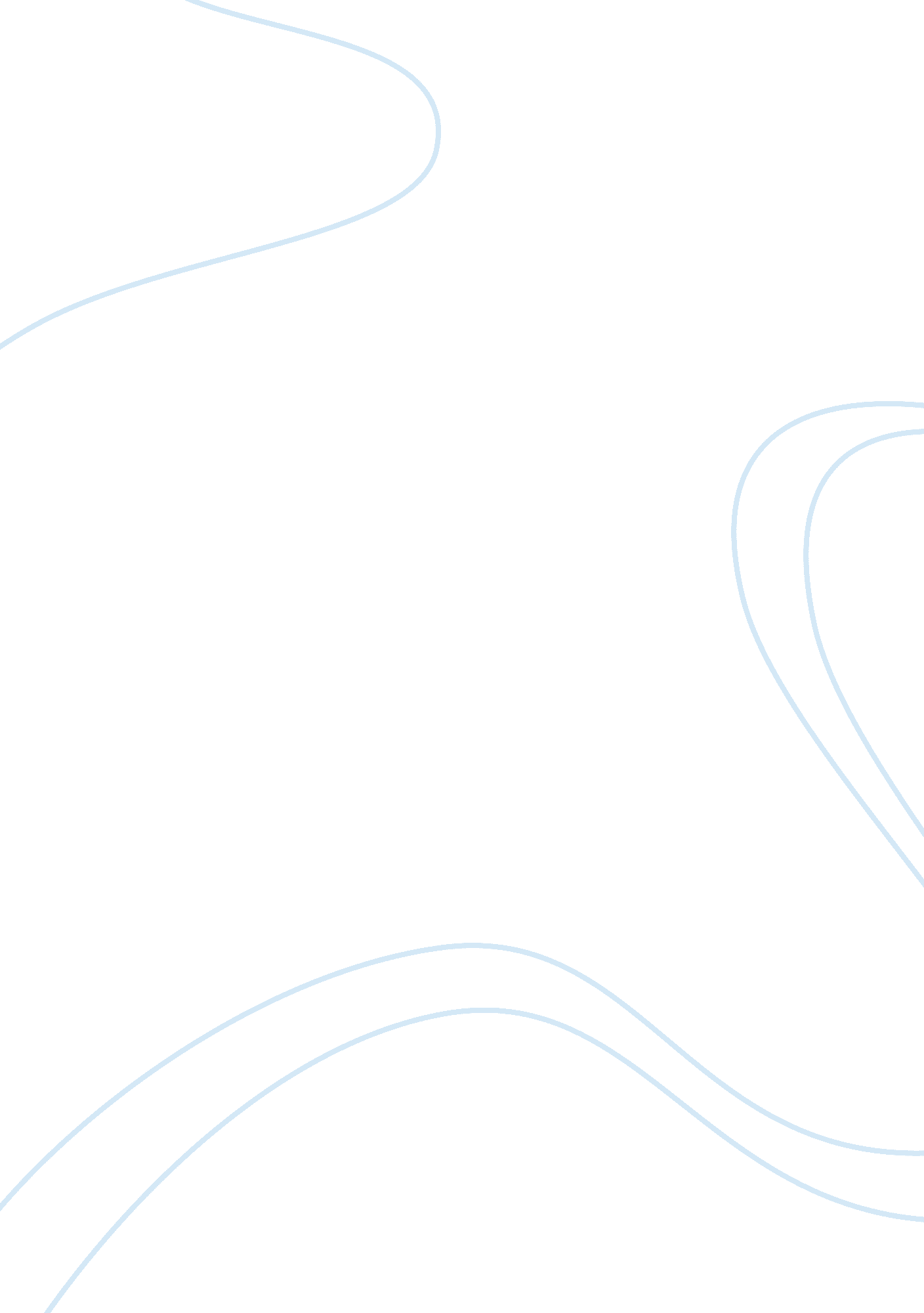 Desribing a room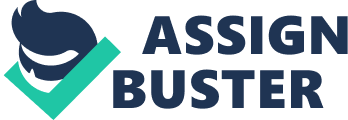 24 January, of my bed room: Peace and harmony are the most important blessings of God that a man can enjoy in order to stay happy. Why people say, “ Home sweet home”, when they come back to their places is something that everybody can very well understand. One’s home is where one finds the comfort of body, mind and soul. In a house that one owns, every room has its own fragrance, aura and beauty. This paper intends to describe a room inside my house. It is about my most favorite room – the bedroom. Let’s begin with its structure. The entrance to this room has been decorated with artificial flowers shining on one side of the door. The door itself is made of wood and has been decorated with small stuffed toys. The right side of the room has a short shell on which small crystal decoration pieces have been placed. The left side is an empty wall which has nice painted scenery on it. The bed set is placed with the front wall facing the door. The bed set is made of wood and a nice patterned bed spread has been put on it. On the wall in front of the bed set is attached the light crystal display television set. Under the television set is a table, which has a DVD player on it. Under the table are the television stabilizers and the speakers. The wall on one side of the bed set opens into the dressing room. The roof is cemented but has bamboo patterns on it which look very beautiful. The curtains are made of silk fabric. The color theme of the room is light green which means that most of the things that the room contains are green in color. The room is painted in green with shine particles sprinkled on the paint which keeps them stuck to the wall. The ceiling has been decorated with light emitting stars which shine when the light is off. The bed spread and the carpet are also green. The overall look of the room is green in color which gives a very soothing feel to the eyes of the beholder. Since it is the bedroom, it is considered as the most comfortable of all the rooms in the house and thus, is preferred to other rooms. All the tiredness goes away when one lies on the spring mattress that has been put on the bed set. The cable wires are coming through the window side and into the television, thus showing a number of entertaining channels to the person in the room. There is also an air conditioner just above the bed set which cools the room in the summer season. In short, this bedroom is like the king of all the rooms and the way it has been decorated makes one feel like one is in paradise away from noise and work. In summer, the air conditioner gives comfort and in winter, a gas heater is attached with the gas connection. So the temperature is always according to human desires. Hence, this room is one of the lovely places on Earth one will always find peace in. 